C/ Marina, 94, 1r 4a -08018 Barcelona- T. 933 097 231 - Lunes de 18,00h a 20,00h@: scm73@micocat.org.Web: http://www.micocat.orgFacebook:https://www.facebook.com/Societat-Catalana-de-Micologia-372333859465523INSCRIPCIÓN EN LA “SOCIETAT CATALANA DE MICOLOGIA”1- Cumplimentar la ficha adjunta en todos sus puntos. No olvide indicar el código postal y, si dispone de él, la dirección de correo electrónico. Rogamos firme la ficha.2- Cumplimentar el espacio del mandato SEPA para la domiciliación bancaria. En la cuenta que nos facilite, le domiciliaremos los recibos correspondientes a las cuotas, incluyendo la inicial.3- Entregar una fotografia-carnet en format digital.4- La Sociedad les librará el carné de socio.5- La cuota para el año 2023 es de 65,00 euros. Esta cuota da derecho a recibir sin cargo, la “Revista Catalana de Micología y la colección de “BOLETS DE CATALUNYA” cuando se publiquen.     Ficha de inscripción / Domiciliación bancaria    FECHA Y FIRMA DEL SOCIO/ASOCIETAT CATALANA DE MICOLOGIA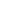 1r. apellido :  ___________________________________2º. apellido :  ___________________________________Nombre :       ___________________________________D.N.I.:           _____________________ Edad:_________Profesión :     ___________________________________                                    Domicilio postal: ________________________________   Localidad: ____________  Código postal __________Teléfono: ___________   Horas de más fácil localización      ___________________________________   e-mail:  __________________________________a complementar por la Sociedad